ПРИЛОЖЕНИЕ К ДОГОВОРУ № 59896 от 23.03.2018ИзделияУслугиИТОГО ПО ЗАКАЗУСчет действителен в течение 3-х рабочих дней.Оплата заказа заказчиком автоматически означает согласие со стоимостью заказа, размерами, конфигурацией изделий и комплектующих материалов, даже в случае не подписания приложения к договору.Клиент ознакомлен с изменениями №1 ГОСТ 23166-99 "Блоки оконные. Общие технические условия", содержание которого ему понятно. В случае отказа от установки на Изделиях "Детского замка", клиент принимает на себя всю ответственность за возможное наступление негативных последствий.Изделие №1 (Окно) - 2 шт.Изделие №1 (Окно) - 2 шт.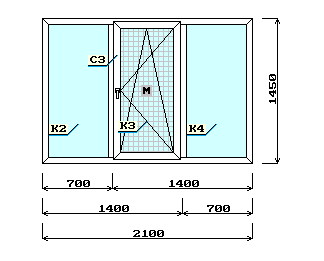 Модель: КВЕ 70-4Цвет изделия изнутри: БелыйЦвет изделия снаружи: БелыйФурнитура: Roto NTЗаполнение: 36мм 4[12]4[12]4TopNРучка: Ручка оконная, белПодставочный профиль: 342 + Вилатерм 12Цвет накладок на петли: БелыйКлипсы откосов: Без клипc откосовИзделие №2 (Балк.блок) - 1 шт.Изделие №2 (Балк.блок) - 1 шт.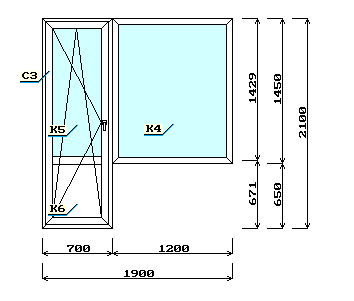 Модель: КВЕ 70-4Цвет изделия изнутри: БелыйЦвет изделия снаружи: БелыйФурнитура: Roto NTЗаполнение: 36мм 4[12]4[12]4TopN, Сэндвич 40ммРучка: Ручка оконная, белПодставочный профиль: 342 + Вилатерм 12Цвет накладок на петли: БелыйКлипсы откосов: Без клипc откосовСтоимость без скидки51 097,83 рубПредоставлена скидкаИтого стоимость4 598,81 руб  (9 %)46 499,02 рубИтого стоимость услуг по монтажу13200,00 рубИтоговая стоимость59 700,00 рубЗаказчик ________________________Исполнитель ________________________